ŽÁDOST O POSKYTNUTÍ DOTACE Z ROZPOČTU MĚSTA STRAKONICE 
NA PODPORU KULTURY V ROCE 2022dle zákona č. 250/2000 Sb., o rozpočtových pravidlech územních rozpočtů, v platném znění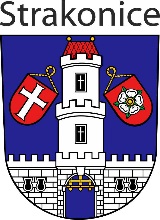 Identifikační údaje žadatele o dotaciPrávnická osoba
Fyzická osobaŽadatel musí pro každou jednotlivou akci podat samostatnou žádost. Nelze žádat na jednu akci do různých dotačních programů města Strakonice. Na jednu akci nesmí být podána žádost dvěma žadateli. V takovém případě budou všechny žádosti vyřazeny. Základní údaje pro hodnocení žádostiRozpočet  Odůvodnění žádosti Seznam příloh:
- Identifikace – Čestné prohlášení žadatele – právnické osoby – příloha č. 1 – včetně úplného výpisu 
  platných údajů o skutečném majiteli právnické osoby (viz bod VI. čestného prohlášení)- Plná moc – v případě podpisu žádosti osobou zastupující žadatele na základě plné moci- Čestné prohlášení žadatele – příloha č. 2…………………...………………   		       …………………………………………………………………………………Datum vyhotovení žádosti                             Jméno, příjmení a podpis osoby jednající za žadatelePříloha č. 1 – Identifikace - Čestné prohlášení žadatele – právnické osoby k žádosti o poskytnutí dotace na podporu kultury města Strakonice v roce 2022Identifikace - Čestné prohlášení žadatele - právnické osobyve smyslu § 10a odst. 3 písm. f) zákona č. 250/2000 Sb., o rozpočtových pravidlech územních rozpočtů, 
ve znění pozdějších předpisů („zákon č. 250/2000 Sb.“)I. Žadatel:Obchodní firma nebo název: 	 Sídlo:	 IČO: 	 Zapsán v obchodním rejstříku nebo jiném veřejném rejstříku vedeném ……………………………………………v oddílu  …….……………….. vložka.	……………………………………………………………….……………II. Čestné prohlášení žadatele:Žadatel tímto čestně prohlašuje, že níže uvedené údaje stanovené § 10a odst. 3 písm. f) zákona 
č. 250/2000 Sb., o rozpočtových pravidlech územních rozpočtů, ve znění pozdějších předpisů, jsou pravdivé a úplné.III. Identifikace osob zastupujících právnickou osobu s uvedením právního důvodu zastoupení (§ 10a odst. 3 písm. f) bod 1 zákona č. 250/2000 Sb.):titul, jméno, příjmení: 	 datum narození: 	 trvalé bydliště: 	 jednající: a) jako jeho statutární orgán b) na základě udělené plné mociIV. Identifikace osob s podílem v právnické osobě, která je žadatelem (§ 10a odst. 3 písm. f) bod 2 zákona č. 250/2000 Sb.): titul, jméno, příjmení: 	 datum narození:	 trvalé bydliště: 	 V. Identifikace osob, v nichž má právnická osoba, která je žadatelem, přímý podíl, a výše tohoto podílu (§ 10a odst. 3 písm. e) bod 3 zákona č. 250/2000 Sb.):název právnické osoby: 	 sídlo:	 IČO: 	 výše podílu v této právnické osobě: 	 VI. Údaje o skutečném majiteli právnické osoby podle zákona upravujícího evidenci skutečných majitelů (zákona č. 37/2021 Sb., o evidenci skutečných majitelů, ve znění pozdějších předpisů) ve formě úplného výpisu platných údajů (§ 10a odst. 3 písm. f) bod 2 zákona č. 250/2000 Sb.).V ……………………… dne ………….…                                 ……………………………………………………….     Podpis osoby oprávněné jednat za právnickou osobuPříloha č. 2 – Čestné prohlášení žadatele k žádosti o poskytnutí dotace na podporu kultury města Strakonice v roce 2022Čestné prohlášení žadateleŽadatel o dotaci prohlašuje, že: se seznámil a souhlasí s podmínkami pro poskytnutí dotace v Dotačním programu města Strakonice na podporu kultury v roce 2021.nemá v době podání žádosti nesplněné povinnosti peněžité či nepeněžité povahy po lhůtě plnění, a to vůči městu Strakonice a organizacím, u kterých je město zřizovatelem nebo zakladatelem.proti němu, jako dlužníkovi, není vedeno insolvenční řízení.nebyl na majetek žadatele prohlášen konkurz.nevstoupil do likvidace.nemá daňové nedoplatky nebo nedoplatky na jejich příslušenství.se seznámil s Oznámením o zpracování osobních údajů za účelem evidence žádostí a uzavření smluv o poskytnutí dotace města Strakonice na podporu sportu, volnočasových aktivit a kultury (identifikace žadatelů) podle čl. 13 GDPR (http://www.strakonice.eu/gdpr_oznameni). V ……………………… dne ………….…             		………….….…………………………………………..Jméno, příjmení a podpis osoby jednající za žadateleUpozornění:Neúplné vyplnění žádosti a uvedení nepravdivých údajů je důvodem k jejímu vyřazení. NÁZEV AKCENázev, popř. obchodní firma 
(dle zápisu v příslušném rejstříku, evidenci)SídloUlice a čp.SídloObecSídloPSČIČOStatutární orgán, jméno a příjmeníKontaktní údajeJméno a příjmeníKontaktní údajeTelefonKontaktní údajeE-mailBankovní spojeníNázev bankyBankovní spojeníČíslo účtuBankovní spojeníKód bankyJméno a příjmeníDatum narozeníAdresa bydlištěUlice a čp.Adresa bydlištěObecAdresa bydlištěPSČIČO (je-li žadatel podnikatelem)Kontaktní údajeJméno a příjmeníKontaktní údajeTelefonKontaktní údajeE-mailBankovní spojeníNázev bankyBankovní spojeníČíslo účtuBankovní spojeníKód bankyNázev projektuTermín a místo realizaceČasová specifikace období, za které budou doloženy účetní doklady 
do vyúčtování dotaceKonkrétní využití dotace - účelnapř. honoráře účinkujících, pronájem prostor, doprava 
a ubytování, ceny, propagace atp. Informace o projektuUveďte podrobný popis akce/ projektu – stručný program, téma, obsahová náplň, interpreti, formy propagace, organizační zajištění.Informace o projektuUveďte podrobný popis akce/ projektu – stručný program, téma, obsahová náplň, interpreti, formy propagace, organizační zajištění.Dosavadní zkušenosti s akcí/ projektemnová akce/  projektopakující se akce/ projekt(uveďte ročník projektu)opakující se akce/ projekt(uveďte ročník projektu)opakující se akce/ projekt(uveďte ročník projektu)opakující se akce/ projekt(uveďte ročník projektu)opakující se akce/ projekt(uveďte ročník projektu)Působnost akce/ projektu(zaškrtněte)místníkrajskákrajskácelostátnícelostátnímezinárodnímezinárodnímezinárodníPředpokládaná návštěvnost předpokládaný počet návštěvníků akce celkempředpokládaný počet návštěvníků akce celkempředpokládaný počet dětí a mládeže do 18 letpředpokládaný počet dětí a mládeže do 18 letpředpokládaný počet dětí a mládeže do 18 letpředpokládaný počet dětí a mládeže do 18 letpočet návštěvníků v minulých letech celkempočet návštěvníků v minulých letech celkempočet návštěvníků v minulých letech celkemCílová skupinarodiče s dětmirodiče s dětmiteenageřiteenageřidospělíseniořiPřínos akce/ projektu pro městožánrové zaměření akce/ projektužánrové zaměření akce/ projektuPřínos akce/ projektu pro městooživení veřejných prostoroživení veřejných prostorČástka (Kč)% z celkových nákladů projektuPožadovaná výše dotacemax. 70 %Vlastní zdrojemin. 30 %Výnosy akce/ projektu (vstupné, prodej CD, knih atp.)Celkové náklady Předpokládané náklady - jmenovitěVýše nákladů (Kč)Uveďte důvod, který vás vedl k podání žádosti.